
Class Cancellation Policy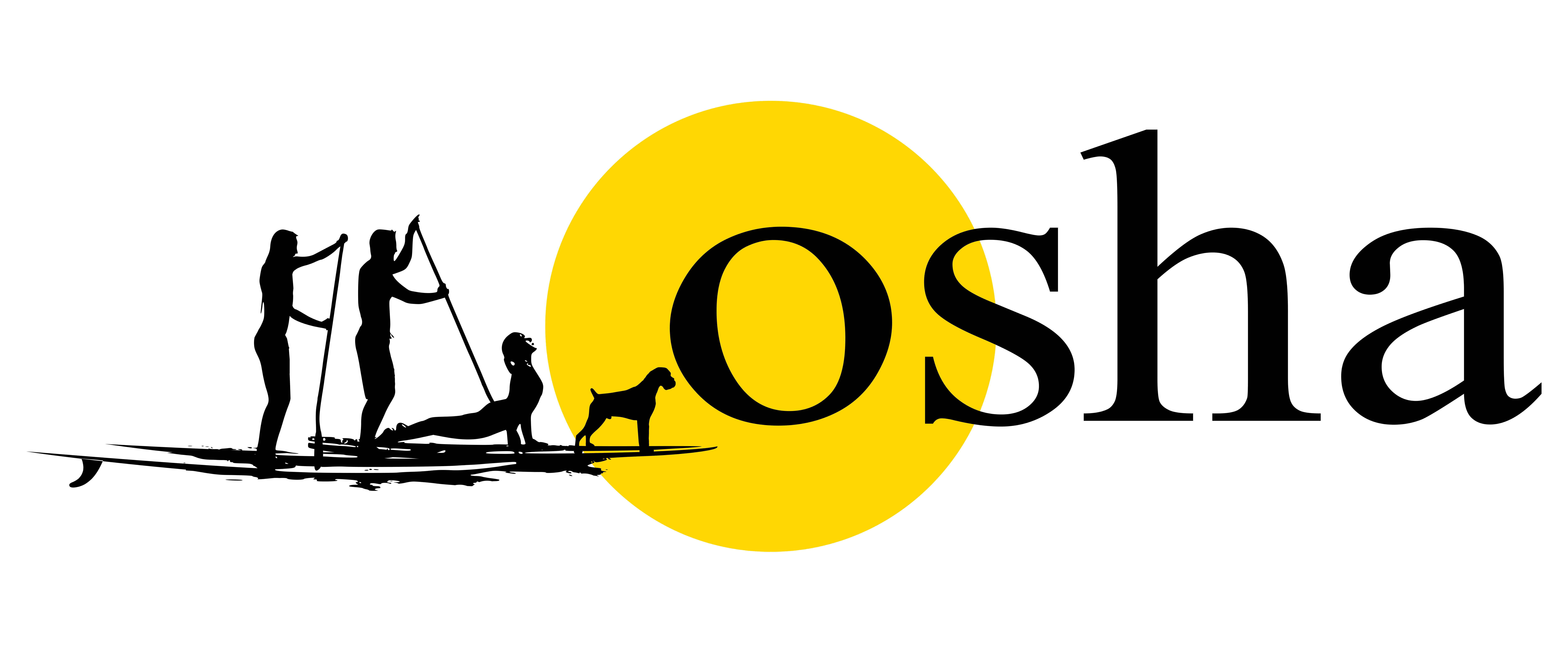 By registering for a class/lesson/tour you agree to provide osha paddle boarding & yoga a minimum of twenty-four hours notice if you can't make the class/lesson/tour and need to reschedule.
By registering for a class/lesson/tour you agree to to pay Osha paddle boarding & yoga a 100% cancellation fee for cancellations made less then twenty-four hours before a class/lesson/tour . This cancellation fee may be avoided if you opt for a service credit to be used towards rescheduling a class/lesson/tour. 

Payment for Products or ServicesPayments may be made in cash or email money transfer. All payments will be processed in Canadian Dollar at the time of payment.

Terms & Conditions changesOsha paddle boarding & yoga also reserves the right to alter the terms and conditions and prices at our discretion. If we make any significant change to this policy, we will provide notice of the changes on this website. 

Terms of UseIn using the Osha paddle boarding & yoga (www.oshaosha.ca) website, you are agreeing to be legally bound by these terms as modified from time to time ('Terms'). Before using the Osha paddle boarding & yoga website it is your responsibility to read Osha paddle boarding & yoga ‘s Privacy Policy and to inform Osha paddle boarding & yoga. if you do not want us to collect information about you.

Osha paddle boarding & yoga Inc. website is owned and operated by Osha paddle boarding & yoga Inc. and it reserves the right to suspend or to terminate your access to the Osha paddle boarding & yoga. website at any time, with or without notice.

Rights All intellectual property rights, including all copyrights, trademarks, tradenames, logos, service marks and other intellectual property or proprietary rights, in the content displayed on the Osha paddle boarding & yoga website (including, but not limited to, all information, text, sound, music, software, photographs, videos, graphics, data, messages and materials) ('Content') belong solely to Osha paddle boarding & yoga.

Use of ContentThe Osha paddle boarding & yoga. website and the content may only be used for your personal, non-commercial use. For this purpose alone you may retrieve and display the content on a computer screen, except for this, you agree not to download, copy, reproduce, modify, store, archive, show in public, redistribute or commercially exploit in any way any part of the content without the prior written permission of Osha paddle boarding & yoga. You agree not to use the content or the Website for any illegal or improper purpose, nor for any purpose which might infringe the rights of others or which might harass or cause inconvenience or distress to any person. You may not, without Osha paddle boarding & yoga’s prior written consent, insert a hyperlink to Osha paddle boarding & yoga. website (or any part thereof) on any other website or "mirror" or frame any content contained on Osha paddle boarding & yoga’s website on any other server or website.

You also agree to abide by all copyright notices and restrictions attached to the content and not to remove or alter any such notice or restriction or alter the content in any way.

Limitation of liability and disclaimerAll contents contained in or accessed through Osha paddle boarding & yoga website and/or online services are provided on an "as is" and "as available" basis and you agree that you use them at your sole risk. We clearly disclaim all warranties of any kind, whether express or implied, including implied warranties of merchantability, satisfactory quality, fitness for a particular purpose and non-infringement, to the fullest extent allowed by law.

Without prejudice to the foregoing, we make no warranty as to the accuracy, reliability or quality of any content obtained through Osha paddle boarding & yoga. website and/or online services or any defects therein will be corrected and that such content and access to them are error free and uninterrupted or available at all times.

Osha paddle boarding & yoga obtains the content from a wide range of sources and it includes facts, views, opinions and information likely to be of interest to users of the website. While all reasonable care is taken, we do not guarantee the accuracy, completeness, timeliness, performance or fitness for any particular purpose of the Osha paddle boarding & yoga website and the content nor do we endorse or accept any responsibility for any views, advice, recommendations or opinions expressed on the Osha paddle boarding & yoga website or any website to which we link.

The content should only be used for your general information and use and not by way of specific recommendation or advice as your circumstances are different to other users.

Before taking any action or decision based in whole or in part on the content, you should always make your own independent checks of any information that is important in making such decision or taking such action. You should also seek professional advice in appropriate circumstances (such as medical advice Osha paddle boarding & yoga does not give any warranties in respect of the Osha paddle boarding & yoga website or the content, freedom from viruses or other contamination or that the Osha paddle boarding & yoga website is compatible with any computer systems, software and browsers.

All implied warranties or duties are excluded save if and to the extent that they may not lawfully be excluded.

Osha paddle boarding & yoga shall not be liable for any claims, losses, injuries, penalties, damages, costs or expenses arising from your use of, or inability to use the Osha paddle boarding & yoga website or the content or from any action taken, or omitted to be taken, as a result of using the Osha paddle boarding & yoga website or the content. To the fullest possible extent allowed by law, you agree that Osha paddle boarding & yoga will not be liable to you and/or any other person for any consequential or incidental damages (including but not limited to loss of profits, loss of privacy or for failure to fulfill any duty) or for any other indirect, special or punitive damages whatsoever that arise out of or are related to your use of the Osha paddle boarding & yoga website or the content or to any breach of the terms by Osha paddle boarding & yoga.

You agree that your exclusive remedy, shall be limited to the direct damages (if any) which you actually incur in reasonable and exclusive reliance on the Osha paddle boarding & yoga website or the content, and for which we may be held liable by a competent court, of up to a limit of the refund of the amount you paid (if any) in relation to the particular use of the Osha paddle boarding & yoga website or the content in total during the month in which the damage first incurred.

LinksOsha paddle boarding & yoga website contains links to other web sites operated by parties who are wholly separate from Osha paddle boarding & yoga. Such links are provided for your convenience and reference only and Osha paddle boarding & yoga cannot be held responsible in any way for the content, operation or availability of such website.

Competitions, prize draws and promotionsOsha paddle boarding & yoga may on occasion run competitions or prize draws either on its own behalf, for other parties or in conjunction with commercial partners. These will be subject to additional rules and conditions which will be made available at the time of any such competition.

Changes to these Terms Osha paddle boarding & yoga reserves the right to make changes to any part of the Osha paddle boarding & yoga website and to add to or change these Terms or the Privacy Policy. It is your responsibility to refer to the Terms whenever you access the Osha paddle boarding & yoga website. Every time you access the Osha paddle boarding & yoga website you agree to be bound by the Terms and the Privacy Policy as varied or amended from time to time.

By assessing Osha paddle boarding & yoga website and online services, you agree that such access and/or use, as well as these Terms shall be governed by, and construed in accordance with the laws of the Province of Ontario. Any claim relating to Osha paddle boarding & yoga web site shall be governed by the laws of the Province of Ontario without regard to its conflict of law provisions.

Registration and PurchaseTo register or purchase from Osha paddle boarding & yoga online booking system, you must be over 18 years of age. You must ensure that the details provided by you on registration are correct and complete.

Waiver Form Terms and ConditionAll services purchased from Osha paddle boarding & yoga must be preceded by the applicant acknowledging, by way of completed a studio waiver form that he/she has no physical limitations preventing him/her from participation. All participants must complete a waiver form prior to attending classes at Osha paddle boarding & yoga. All applicants under the age of 18 years must have consent, in written form or over phone confirmation, from a parent or guardian. The applicant also agrees to abide by the rules and regulations of Osha paddle boarding & yoga, and acknowledges that these rules and regulations may change from time to time. Furthermore, all applicants release Osha paddle boarding & yoga ,its owners, directors, managers and all employees from all liability regarding 1) any injury to self or child 2) any loss or damage to personal property. If purchasing packages that require payments to be made in installments, the applicant agrees to approve such installments be made by post-dated cheques on the dates predetermined in the services contract.

Terms and Conditions of UseIf you access and use www.oshaosha.ca , you accept and agree to be bound by and comply with the following Terms. If you do not accept the Terms, refrain from using www.oshaosha.ca.

Internet E-MailAny unprotected E-Mail communication over the internet is, as with communication via any other medium (e.g. cellular phones, post office mail), not confidential, subject to possible interception or loss, and is also subject to possible alteration.

Payment for Products or ServicesAll cash, cheque or email payments will be processed in Canadian Dollar at the time of payment. Osha paddle boarding & yoga is not responsible for any fees, charges, exchange rates or additional charges levied by individual financial institutions or Credit Card companies.

Return/Refund PolicyOsha paddle boarding & yoga offers a discount to seniors and students with valid student ID cards.  All class packages and gift certificates are non-refundable and non-transferable.

Workshop RegistrationIf you are unable to attend a program and requires you to cancel your reservation at the workshop, we can offer you a refund if you notify the studio at least 24 hours prior to the session start date. Osha paddle boarding & yoga will charge a 100% cancellation fee. This cancellation fee may be avoided if you opt for a service credit instead of a refund. This credit is non-transferable and accounts for only the sessions remaining at the time you requested cancellation. If the Studio is notified after the session begins, no refund or credit will be given. Cash Refunds will not be issued.

Use of Your informationOsha paddle boarding & yoga respects your privacy and pledges to maintain the confidentiality of your personal information. All personal information you share with us is maintained in accordance with the Personal information Protection and Electronic Documents Act (2000).

Under no circumstances do we sell participant or personal information to others. We will disclose your personal information when you have given consent. Please note that we will not share health information that may have been provided in connection with a program, program withdrawal, or request for refund. With your consent, we may use certain information certain information to provide you with information about Osha paddle boarding & yoga and its affiliates and programming. This consent is optional and you can decide to withdraw at any time.

Information collected by Osha paddle boarding & yoga about its users is used internally by authorized employees of Osha paddle boarding & yoga for the following reasons: to process payment, to register you in the program of your choice, update you when required of any possible changes of the planned services at Osha paddle boarding & yoga, determination of those areas features, and services that are valued the most and found most helpful. We may collect information to determine the appropriate participation in the activities and services provided at Osha paddle boarding & yoga and on our site.

Contact UsIf you have any questions about our Terms and Conditions or about osha paddle boarding & yoga, please contact us directly:

Email: jenifer@oshaosha.com
Telephone: 647.705.1975